ПРОЕКТ«Мы несем ответственность за тех, кого приручили»»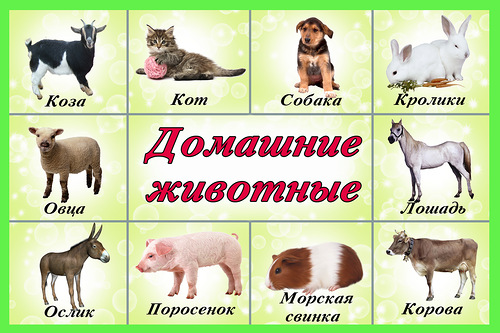 Тема: «Мы несем ответственность за тех кого приручили»Цель: Воспитание любви и доброго отношения к домашним животным, чувства ответственности за их жизнь и безопасность.Форма: Классный вечер, выступление в актовом зале;Подготовительная работа;Подготовить ведущих;Музыкальное оформление(песни о животных);Подготовить интересные рассказы о животных, живущих в их доме( например, о кошках, собаках, о конях, ягнятах),принести их фотографии, предложить нарисовать их питомцев.Ученикам, у которых нет дома животных можно подобрать интересную информацию о них из книг, журналов, газет, выступить с ней.Вечер проводится в классе. Оформляется выставка фотографий, книг, детских рисунков и сочинений о домашних животных.На доске написаны эпиграфы:«Симпатия, испытываемая человеком ко всем живым существам, делает его настоящим человеком» А.Швейцер«Кошка…Загадочное непредсказуемое существо, притягивающее к себе человека с незапамятной поры». Н.Непомнящий«Собаки- существа, любящие нас больше, чем самих себя» Ч.ДарвинЗадачи проекта:Организовать особую среду- сообщество детей и педагогов, в котором дети смогут более эффективно проявлять и развивать свои творческие способности и способности работать со словарями;Привить детям интерес и любовь к словарям, к книгам, к животным;Своевременно информировать учеников об интересных случаях из жизни животных;Актуальность, проблематики проекта;система мониторинга  изменений;Выписать из фразеологического словаря сочетания, в состав которых входят названия животных (дом. задания);Подготовка к викторине о животных;Смотреть передачи о животных;Отчет перед администрацией школы, на родительских собраниях;Выпустить газеты «Юный натуралист», «Лингвист».Результативность проекта:Результатом работы 2016г.нашего проекта должны стать- освоение детьми фразеологических оборотов, загадок, пословиц и поговорок,Выпуск газеты «Юный филолог»Сочинение о животных «Мой друг»Масштабность проекта: предложить и вовлечь другие  классы в интернате для сирот»Риски реализации проекта:- многое зависит от заинтересованности учителей и классных руководителей, воспитателей.Новизна проекта заключается в том, что используются очень интересные материалы о домашних животных, дети проявляют интерес к загадкам, пословицам и словарям, где упоминается о животных.Теоретическая обоснованность проекта: подготовка детей к ГИА с 5 класса - по 8 класс.Механизмами для достижения намеченных целей и решения поставленных задач являются классные вечера, уроки в соответствии с этими темами: формирование и создание рабочей атмосферы в классе, разработка плана, проекта, графика работы.Чтобы привести в действие механизмы достижения намеченных целей, необходима техническая поддержка во внеурочное время посмотреть фильмы о животных, показать все словари в библиотеке, по которым они будут работать.Этапы работы:2 неделя сентября - собрать фразеологизмы;3 неделя - сбор пословиц и поговорок, загадок;4 неделя - сочинение «Мой друг»1 неделя октября- викторина про животных «Юный филолог»2 неделя октября- рисунки и газета  «Юный натуралист»3неделя октября – репетиции4 неделя- выступление в актовом зале на тему: «Настоящие наши друзья» В начале вечера звучит песня Р.. Газманова«Люси».1-й Ученик рассказывает о животных, которые с древнейших времен были для человека верными помощниками. Кошки охраняли его жилище от мышей и крыс, собаки ходили с ним на охоту, пасли скот, отгоняли от дома диких зверей. Затем ребята по очереди рассказывают о животных, живущих в их доме, об их повадках, привычках, об отношении всех членов семьи к четвероногим друзьям.2-й Ученик читает свое сочинение о собаке3-й Ученик рассказывает об их повадках, привычках, об отношении всех членов семьи к четвероногим друзьям4-й Ученик проводит викторину с участниками проекта:Как звали собаку из сказки А.С.Пушкина «О Мертвой Царевне и о семи богатырях»? (Соколко)Какие животные жили у Робинзона Крузо на его острове? (Кошки, собаки, козы)Какой породы была собака в рассказе Э. Сетона-Томпсона «Снап»? (Бультерьер)Как звали кошку в сказке П.П. Бажова «Серебряное копытце»? (Муренка)Как звали охотничью собаку из произведения Д. Мамина-Сибиряка «Емеля-охотник»? (Лыско)Кто был верным спутником Вити Перестукина в Стране Невыученных уроков? (Кот Кузя)С кем Веселый Трубадур бродил по свету (сказка В. Ливанова, Ю. Энтина «Бременские музыканты»)? (С Ослом, Псом, Котом и Петухом)Какая вторая кличка была у Каштанки, когда она выступала в цирке (произведение А. П. Чехова «Каштанка»)? (Тетка)Каких«животных» можно увидеть на звездном небе? (Созвездия: Гончие Псы, Конь, Овен, Телец, Кит, Лев, Волк, Дракон,Заяц, Рысь, Дельфин, Большая и Малая Медведицы, Жираф, Лисичка и др.)В каком произведении мы можем встретить кота Матроскиш и собаку Шарика? («Дядя Федор, пес и кот» Э. Н. Успенского)(1-я группа) 2-3 ученика выступают, которые готовили рассказы о животных, используя информацию из книг, журналов, газет.(2 –я группа) 2-3 ученика предлагают учащимся вспомнить пословицы ипоговорки, в которых говорится о животных. «За двумя зайцами погонишься - ни одного не поймаешь», «Волков бояться - в лес не ходить», «Не велика мышка, да зубок остер», «Как волка не корми, он все в лес смотрит» и т.д.)(3-я  группа) 2-3 ученика предлагают учащимся вспомнить поговорки, вкоторых упоминаются сравнения с животными: «Храбр, как лев»,«Труслив, как заяц»«Хитер, как лиса»«Упрям, как осел»«Голоден, как волк» «Вертится, как белка в колесе»«Неуклюж, как медведь»(4-я  группа) Соревнование кто больше?(5-я  группа) Конкурс сочинения(6-я  группа) Конкурс чтецов(7-я  группа) Задание: выписать фразеологизмы, в состав которых входят названия животных:Отставной козы барабанщикКак баран на новые воротаНе баран начихал - многоУбить двух зайцевНа козе объедешьКозел отпущенияОседлать своего конькаИ конь еще не валялся- не готовоНе в коня корм- нет пользыХод конемИграть в кошки мышкиЧерная кошка пробежалаТемная лошадкаЗаблудшая овечкаЖить как собакаКобыле под хвостСобаку съестьЗамерз как собакаПроголодался как собакаПродрог как собака Устал как собакаСобаке под хвостЗамерз как собакаИзмучился как собакаЗАДАНИЕ: Фразеологизмы, в состав которых входят названия птицУченица: Проблема бездомных домашних животных существует давно. Человек не должен предавать своих четвероногих друзей, оставляя их без крова и пищи, поэтому в некоторых странах для бездомных и больных животных учреждены приюты ( в Лондоне, Париже, Риме, Берлине, Женеве, Каире и других городах) Древнему из приютов при церкви святого Лаврентия в Флоренции уже более 200 лет.Ученик: Кошки - существа загадочные, полные тайн. Существует много легенд о происхождении первых пород кошек, но очень мало научных фактов.В Древнем Египте кошка считалась священным животным, а богиня луны, плодородия и деторождения Баст изображалась египтянами с кошачьей головой. Кошки жили в храмах, питаясь самой отборной пищей, у них были свои жрицы, свои почитатели. Смерть кошки сопровождалась трауром, в знак которого обрезали волосы на голове и сбривали брови. Убийство этого животного, даже невольное, каралось смертью или крупным штрафом.Существует предание, в котором говорится о том, как из-за кошек египтяне проиграли сражение с персами. В 526 году до н.э. персидский царь Камбис, нападая на один из египетских городов, приказал собрать огромное количество кошек и раздать их своим воинам. Те привязали их к щитам и пошли в наступление. Египтяне сдались без боя, ведь драться с персами - значит, убивать священных животных, а на это они не могли пойти. Камбис одержал легкую победу. В России кошка считалась признаком домашнего уюта и благополучия. Народные приметы и пословицы характеризуют отношение к ней простых людей. Так, кошка - «хозяйка в доме», а собака - «хозяйка двора». При въезде в новый дом кошка должна первой переступить пород ,жилища, иначе не будет в нем счастья. Иногда кошки помогали ученым сделать важные открытия. Неожиданно он спрыгнул на стол и разбил склянки с реактивами. Хранившиеся в них жидкости разлились и смешались, и в результате реакции в_ воздух поднялись фиолетовые клубы пара. Когда они осели, Куртуа заметил на соседних  предметах кристаллический налет - неизвестный в те времена свободный йод. Так было сделано важное открытие. В Британском музее шесть кошек находятся на службе: они охраняют бесценные коллекции книг от мышей. Каждая из шести кошек получает жалованье в 50 фунтов стерлингов в год и имеет униформу - пышный желтый бант на шее. Такую же службу несут кошки в некоторых почтовых отделениях Лондона.Одомашнивание собак относится к концу каменного века. Еще 14 тысяч лет тому назад у человека уже были одомашненные собаки и другие животные. Предком собаки был волк. Собака стала верным другом человека на долгие годы.             Ученица: Сегодня в мире насчитывается около 400 пород собак, которые делятся на 3 основные группы:СлужебныеОхотничьиКомнатно-декоративныеУченик: У собак много профессий: они помогают пасти овец, служат в уголовном розыске на границе, ищут полезные ископаемые, контролируют утечку газа, сторожат, доставляют почту и учувствуют в исследованиях космоса.В некоторых странах поставлены памятники собакам: в Париже сенбернару Барри, спасшему во время снежных заносов в Альпах 40 человек; в Берлине ~ собаке-поводырю; в Петербурге - собаке, служащей науке; в Эдинбурге (Шотландия) - собаке, которая после смерти хозяина прожила на его могиле пять лет и там умерла; вблизи Токио - собаке Хачико за преданность. Пес Хачико ежедневно провожал и встречал своего хозяина, уезжавшего на работу в Токио. Хозяин неожиданно заболел и умер в одной из токийских больниц. Но пес все равно каждый день приходил встречать его на станцию. Так продолжалось 10 лет до того дня, когда Хачико трагически погиб на этой станции. В годы Великой Отечественной войны (1941-1945) собаки выполняли сложную работу. Они отыскивали раненых на поле боя, зимой на нартах, а летом на специальных тележках ездовые собаки вывезли с поля боя почти 700 тысяч тяжелораненых бойцов. Они обнаружили свыше 4 миллионов мин и других взрывных устройств, доставляли в роты, полки и батальоны военные документы, уничтожали вражеские танки. Собаки помогали одерживать победу над фашистскими захватчиками.Выступление учителя:Заключительное слово учителя о собаках.Поощрение активных участников. Задание на следующий урок прочесть «Белый бим- черное ухо» Троепольского